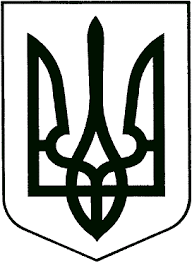                                                              УКРАЇНА                                                                                                      ЖИТОМИРСЬКА ОБЛАСТЬНОВОГРАД-ВОЛИНСЬКА МІСЬКА РАДАРІШЕННЯтридцята сесія							              сьомого скликаннявід                    № Про внесення змін до Програми розвитку комунального підприємства Новоград-Волинської міської ради ,,Новоград-Волинськтеплокомуненерго“ на 2016 - 2019 роки       Керуючись статтею 25,  пунктом 22 частини  першої статті 26 Закону України „Про місцеве самоврядування в Україні“, враховуючи рішення міської ради від 24.09.2009 № 552 ,,Про затвердження ,,Оптимізованої схеми перспективного розвитку теплопостачання міста Новоград-Волинського на період 2009-2019 роки“, розпорядження міського голови від 06.11.2018    № 258(о) ,,Про розгляд пропозицій та зауважень, висловлених депутатами  та міським головою під час підготовки та проведення двадцять дев’ятої сесії міської ради сьомого скликання”,  міська радаВИРІШИЛА :       1. Внести зміни до  Програми розвитку комунального підприємства Новоград-Волинської міської ради  ,,Новоград-Волинськтеплокомуненерго“ на 2016-2019 роки, затвердженої рішенням міської ради від 22.09.2016 № 152, а саме:        1.1. Перелік заходів з розвитку комунального підприємства Новоград-Волинської міської ради ,,Новоград-Волинськтеплокомуненерго“ на 2016–2019 роки викласти в новій редакції:        1.2. Перелік житлових будинків, що планується відключити від мережі централізованого опалення викласти в новій редакції:       2. Контроль за виконанням цього рішення покласти на постійну комісію міської ради з питань житлово-комунального господарства та екології (Табалюк В.С.) та заступника міського голови Легенчука А.В.Міський голова								      В.Л. ВесельськийПорівняльна таблицяПерелік заходів з розвитку комунального підприємства Новоград-Волинської міської ради ,,Новоград-Волинськтеплокомуненерго“ на 2016–2019 рокиНачальник управління житлово-комунальногогосподарства, енергозбереження такомунальної власностіміської ради                                                                                          О.В. БогданчукПроект рішення                                                                                     міської ради - розробник                                                                                               УЖКГЕ та КВ міської ради                                                                                  начальник  Богданчук О.В.                                                                             Тел. 2-42-41 № п/пЗміст заходуТермін виконання, рікОбсяги та джерела фінансування, тис.грн.Обсяги та джерела фінансування, тис.грн.Обсяги та джерела фінансування, тис.грн.№ п/пЗміст заходуТермін виконання, ріквсьогов тому числів тому числі№ п/пЗміст заходуТермін виконання, ріквсьогоміський бюджетвласні кошти1234561Відшкодування заборгованості з різниці в тарифах по ІІ групі споживачів (бюджетні організації та установи міста)20161074,01074,00Разом 2016 рік:Разом 2016 рік:Разом 2016 рік:1074,01074,00Реконструкція котельні по вул. Шевченка, 1 у м. Новоград-Волинський Житомирської області20172717,4291199,2801518,1493Оснащення житлових будинків засобами обліку теплової енергії в м. Новоград-Волинський2017571,3440,0571,3444Реконструкція  теплових мереж з заміною аварійних ділянок на труби попередньоізольовані з пінополі-уретановою ізоляцією КП "Новоград-Волинськтеплокомуненерго" у м. Новоград-Волинський Житомирської області20171202,1252,0950,1Разом 2017 рік:Разом 2017 рік:Разом 2017 рік:4490,81451,283039,55Придбання екскаватора2018832,50,0832,56Оснащення житлових будинків засобами обліку теплової енергії в м. Новоград-Волинський2018138,1500,0138,1507Реконструкція  теплових мереж з заміною аварійних ділянок на труби попередньоізольовані з пінополі-уретановою ізоляцією КП "Новоград-Волинськтеплокомуненерго" у м. Новоград-Волинський Житомирської області20181092,4290,01092,429Разом 2018 рік:Разом 2018 рік:Разом 2018 рік:2063,07902063,0798Реконструкція котельні по вул. Пушкіна, 8 у м. Новоград-Волинський Житомирської області20193558,5140,03558,5149Реконструкція  теплових мереж з заміною аварійних ділянок на труби попередньоізольовані з пінополі-уретановою ізоляцією КП "Новоград-Волинськтеплокомуненерго" у м. Новоград-Волинський Житомирської області20192424,6280,02424,62810Оснащення житлових будинків та котельні засобами обліку теплової енергії в м. Новоград-Волинський2019981,5280,0981,52811Придбання насосного обладнання2019370,4280,0370,42812Відшкодування заборгованості з різниці в тарифах по І групі споживачів (населення, втрати які виникли протягом періоду розгляду розрахунків тарифів на теплову енергію, її виробництво, транспортування та постачання для категорії споживачів населення, встановлення та їх оприлюднення органом місцевого самоврядування)20192102,82102,80,013Відшкодування заборгованості з різниці в тарифах по дільниці ,,Лазня”2019204,3204,30Разом 2019 рік:Разом 2019 рік:Разом 2019 рік:9642,192307,17335,098Всього по програмі на три роки:Всього по програмі на три роки:Всього по програмі на три роки:17270,065036,6812437,67№ п/пНазва підприємства, об’єднання що обслуговує будинокАдреса будинкуАдреса будинкуКількість квартирКількість квартир, що мають централі-зоване опаленняОпалювальна площа, м2Термін виконання, рікЗа згодою співвласників багатоквартирного будинкуЗа згодою співвласників багатоквартирного будинкуЗа згодою співвласників багатоквартирного будинкуЗа згодою співвласників багатоквартирного будинкуЗа згодою співвласників багатоквартирного будинкуЗа згодою співвласників багатоквартирного будинкуЗа згодою співвласників багатоквартирного будинкуЗа згодою співвласників багатоквартирного будинку1ОСББ ,,Наш дім“ОСББ ,,Наш дім“вул. Замкова, 7104231205,2Відключено в 20162ОСББ ,,Мікрорайон ,,Зелені“ОСББ ,,Мікрорайон ,,Зелені“вул. Рокосовського,1328575,32Відключено в 20173 ОСББ "Містечко Морське" ОСББ "Містечко Морське"вул. Ушакова, 111818727,3320194 ОСББ "Містечко Морське" ОСББ "Містечко Морське"вул. Ушакова, 1332161220,5120195 ОСББ "Містечко Морське" ОСББ "Містечко Морське"вул. Ушакова, 1732221610,7420196ОСББ "Перспектива"ОСББ "Перспектива"вул. Соборності, 222181013,5520197КП "Новоград-Волинськжитлосервіс"КП "Новоград-Волинськжитлосервіс"вул. Соборності, 3966323,3120198КП "Новоград-Волинськжитлосервіс"КП "Новоград-Волинськжитлосервіс"вул. Волі, 18/2088317,9520199КП "Новоград-Волинськжитлосервіс"КП "Новоград-Волинськжитлосервіс"вул. Чехова, 41414440,3201910Асоціація ОСББ "Вікторія"Асоціація ОСББ "Вікторія"вул. Шевченка, 2587353,83201911Асоціація ОСББ "Вікторія"Асоціація ОСББ "Вікторія"вул. Шевченко, 531212570,25201912Асоціація ОСББ "Вікторія"Асоціація ОСББ "Вікторія"вул. Шевченко, 551513522,83201913Асоціація ОСББ "Вікторія"Асоціація ОСББ "Вікторія"вул. Шевченко, 57109354,43201914Асоціація ОСББ "Вікторія"Асоціація ОСББ "Вікторія"вул. Шевченка, 6098342,63201915Асоціація ОСББ "Вікторія"Асоціація ОСББ "Вікторія"вул. Л.Українки, 2-Г44175,19201916ОСББ "Мікрорайон Зелені"ОСББ "Мікрорайон Зелені"вул. Рокосовського, 1232191697,01201917ОСББ "Мікрорайон Зелені"ОСББ "Мікрорайон Зелені"вул. Рокосовського, 1932191409,05201918ОСББ "Мікрорайон Зелені"ОСББ "Мікрорайон Зелені"вул. Рокосовського, 432231714,49201919ОСББ "Мікрорайон Зелені"ОСББ "Мікрорайон Зелені"вул. Рокосовського, 2132231692,98201920ОСББ "Мікрорайон Зелені"ОСББ "Мікрорайон Зелені"вул. Рокосовського, 2532241774,2201921ОСББ "Олімпійське"ОСББ "Олімпійське"вул. Тимошенко, 111813612,90201922ОСББ "Олімпійське"ОСББ "Олімпійське"вул. Тимошенко, 141813603,70201923ОСББ "Олімпійське"ОСББ "Олімпійське"вул. Тимошенко, 161816762,90201924ОСББ "Олімпійське"ОСББ "Олімпійське"вул. Тимошенко, 18189419,602019Всього:Всього:Всього:24 будинків52634520440,22019Зміст заходуТермін виконання, рікПісля змінПісля змінПісля змінДо змінДо змінДо змінЗміст заходуТермін виконання, рікОбсяги та джерела фінансування, тис.грн.Обсяги та джерела фінансування, тис.грн.Обсяги та джерела фінансування, тис.грн.Обсяги та джерела фінансування, тис.грн.Обсяги та джерела фінансування, тис.грн.Обсяги та джерела фінансування, тис.грн.Зміст заходуТермін виконання, ріквсьогов тому числів тому числівсьогов тому числів тому числіЗміст заходуТермін виконання, ріквсьогоміський бюджетвласні коштивсьогоміський бюджетвласні кошти23456456Відшкодування заборгованості з різниці в тарифах по ІІ групі споживачів (бюджетні організації та установи міста)20161074,01074,001074,01074,00Разом 2016 рік:Разом 2016 рік:1074,01074,001074,01074,00Реконструкція котельні по вул. Шевченка, 1 у м. Новоград-Волинський Житомирської області20172717,4291199,2801518,1493535,23000,0535,2Оснащення житлових будинків засобами обліку теплової енергії в м. Новоград-Волинський2017571,3440,0571,344---Реконструкція  теплових мереж з заміною аварійних ділянок на труби попередньоізольовані з пінополі-уретановою ізоляцією КП "Новоград-Волинськтеплокомуненерго" у м. Новоград-Волинський Житомирської області20171202,1252,0950,11333,00,01333,0Разом 2017 рік:Разом 2017 рік:4490,8731451,283039,5934868,23000,01868,2Придбання екскаватора2018832,50,0832,51500,01500,00,0Реконструкція котельні по вул. Вокзальна, 23-А у м. Новоград-Волинський Житомирської області2018---1300,00,01300,0Реконструкція котельні по вул. Пушкіна, 8 у м. Новоград-Волинський Житомирської області2018---2650,01871,5778,5Оснащення житлових будинків засобами обліку теплової енергії в м. Новоград-Волинський2018138,1500,0138,150400350,050,0Реконструкція  теплових мереж з заміною аварійних ділянок на труби попередньоізольовані з пінополі-уретановою ізоляцією КП "Новоград-Волинськтеплокомуненерго" у м. Новоград-Волинський Житомирської області20181092,4290,01092,4291290,00,01290,0Разом 2018 рік:Разом 2018 рік:2063,07902063,0797140,03721,53418,5Реконструкція котельні по вул. Пушкіна, 8 у м. Новоград-Волинський Житомирської області20193558,5140,03558,514---Реконструкція  теплових мереж з заміною аварійних ділянок на труби попередньоізольовані з пінополі-уретановою ізоляцією КП "Новоград-Волинськтеплокомуненерго" у м. Новоград-Волинський Житомирської області20192424,6280,02424,6281290,00,01290,0Оснащення житлових будинків та котельні засобами обліку теплової енергії в м. Новоград-Волинський2019981,5280,0981,528---Придбання насосного обладнання2019370,4280,0370,428---Відшкодування заборгованості з різниці в тарифах по І групі споживачів (населення, втрати які виникли протягом періоду розгляду розрахунків тарифів на теплову енергію, її виробництво, транспортування та постачання для категорії споживачів населення, встановлення та їх оприлюднення органом місцевого самоврядування)20191402,81402,80,0---Відшкодування заборгованості з різниці в тарифах по дільниці ,,Лазня”2019204,3204,30---Реконструкція котельні по вул. Житомирська, 29 у м. Новоград-Волинський Житомирської області2019---2400,0321,52078,5Разом 2019 рік:Разом 2019 рік:8942,1981607,17335,0983690,0321,53368,5Всього по програмі на три роки:Всього по програмі на три роки:16570,154132,3812437,7716772,28117,08655,2